МУНИЦИПАЛЬНОЕ БЮДЖЕТНОЕ ОБЩЕОБРАЗОВАТЕЛЬНОЕ   УЧРЕЖДЕНИЕПАВЛОВСКАЯ ОСНОВНАЯ ОБЩЕОБРАЗОВАТЕЛЬНАЯ ШКОЛА346015, Ростовская  область,  Чертковский район, х. Павловка,  ул. Партизанская,11Pavlovka-sosh@rambler.ru;  pavlovka-oosh@mail.ru.    тел.(86387) 45-6-25Самоанализ деятельностиМУНИЦИПАЛЬНОГО БЮДЖЕТНОГО ОБЩЕОБРАЗОВАТЕЛЬНОГО УЧРЕЖДЕНИЯПавловская  основная общеобразовательная школа (МБОУ Павловская ООШ)за 2016-2017 учебный год2018г. СодержаниеI.Аналитическая часть1. Оценка образовательной деятельности; 2.Оценка системы управления организации; 3. Оценка содержания и качества подготовки выпускников; 4. Оценка организации учебного процесса; 5. Оценка кадрового обеспечения6. Оценка учебно – методического обеспечения; 7. Оценка материально – технической базы; 8. Оценка функционирования  внутренней системы оценки качества образования. 9. Воспитательная система ОУII. Результаты анализа показателей деятельностиIII. Задачи  школы на  2017 -2018 учебный год  Отчет о результатах самоанализа  МБОУ Павловская ООШ cоставлен в соответствии с приказом Министерства образования и науки РФ № 462 от 14.06.2013 «Об утверждении Порядка проведения самообследования образовательной организацией» и включает аналитическую часть и результаты анализа показателей деятельности.         Анализ показателей деятельности проведен в соответствии  с приказом Министерства образования и науки  РФ №1324 «Об утверждении показателей деятельности образовательной организации, подлежащей самообследованию». Аналитическая часть. 1.  Оценка образовательной деятельности.Общие сведения Общие сведения об ОУ 1.  Муниципальное бюджетное общеобразовательное учреждение Павловская основная  общеобразовательная школа; 2.   Юридический адрес:346015, Ростовская область, Чертковский район, х. Павловка, ул. Партизанская, 11 3.   Фактический адрес: 346015, Ростовская область, Чертковский район, х. Павловка, ул. Партизанская, 11 Телефон: директор 8-86387-45-6-25, факс 8-86387-45-6-25 4.  Устав принят  решением Совета школы (протокол № 3 от 28.08.2015 года), утвержден Постановлением Главы Чертковского района Ростовской области № 746 от 14.09.2015 года (реквизиты документов принятия, согласования и  утверждения). 5.  Учредитель: муниципальное образование «Чертковский район»  Место  нахождения Учредителя:  - юридический адрес: 346000, Ростовская область, Чертковский район, п. Чертково, ул. Петровского, 115; - фактический адрес: 346000, Ростовская область, Чертковский район, п. Чертково, ул. Петровского, 115. 6.   Лицензия на право ведения образовательной деятельности серия 61 II 01, номер 0004937, дата выдачи 11 июня 2015 года,  срок действия бессрочно, выдана Региональной службой по надзору и контролю в сфере образования Ростовской области, приложение к лицензии. Перечень реализуемых образовательных программ в соответствии с лицензией программа начального общего образования (4 года), программа основного общего образования (5 лет),  7.  - программы военно-патриотической направленности - физкультурно-спортивной направленности- эколого-биологической направленности - научно-технической направленности - туристско-краеведческой направленности - художественно-эстетической направленности Социально- педагогической направленности 8.  Свидетельство о государственной аккредитации серия 61А01, номер 2016, дата выдачи 11 декабря 2012 года,  выдано Региональной службой по надзору и контролю в сфере образования  Ростовской области. Реализуемые образовательные программы в соответствии со свидетельством о государственной аккредитации муниципальное общеобразовательное учреждение Павловская основная  общеобразовательная школа по своему статусу относится к общеобразовательным учреждениям и является основной общеобразовательной школой. 9.  Локальные акты учреждения: Правила внутреннего трудового распорядка работниковПоложение о публичном докладе.Положение о внутренней системе оценки качества образования по образовательным программам начального общего, основного общего образования.  Положение о безотметочной  оценке результатов обучения и          развития обучающихся 1-го класса. Положение  о  ведении и проверке ученических тетрадей,     соблюдении единого орфографического режима.Положение о ведении классных журналов.Положение о внутришкольном контроле.Положение о  мониторинге получения несовершеннолетними гражданами в возрасте от 6,5 до 18 лет, проживающими в микрорайоне МБОУ Павловская ООШ.Положение о педагогическом совете ОУ.Положение о порядке и основании перевода, отчисления и восстановления обучающихся.Положение  о порядке оформления возникновения, приостановления и прекращения отношений между МБОУ Павловская основная общеобразовательная школа и обучающимися и (или) родителями (законными представителями).    Положение о родительском комитетеПоложение о текущем контроле успеваемости и    промежуточной аттестации обучающихся.Положение о школьном самоуправлении.Положение о школьном сайте.Положение об Управляющем совете.   Положение о безотметочной системе оценивания ОРКСЭ.    Порядок приема граждан в ОУ.Правила внутреннего распорядка учащихся. Положение об оплате  труда    работников.Положение об уполномоченном.Положение о детском общественном объединении.Кодекс профессиональной этики педагогических работников .Положение о структуре, порядке разработки рабочих программ по отдельным учебным предметам, курсам, в том числе внеурочной деятельности по реализации ФГОС НОО и ФГОС ООО ОУ.                                                                                                  Характеристика задач на 2016/ 17 учебный годС 01.09.2013 года вступил в действие новый закон РФ №273 «Об образовании в  Российской Федерации»В рамках реализации нового закона РФ №273 «Об образовании в Российской Федерации», национальной образовательной инициативы «Наша новая школа», программы развития школы, с целью совершенствования в образовательной организации условий введения  Федеральных государственных образовательных стандартов,  коллектив   определил следующие задачи  в 2016– 2017 учебном годуОсновной предмет деятельности Школы – реализация образовательных программ начального общего, основного общего образованияОсновные направления деятельности Школы: осуществление начального общего, основного общего образования детей школьного возраста в соответствии с федеральными государственными образовательными стандартами; оказание дополнительных образовательных услуг, направленных на развитие способностей и интересов обучающихся во внеурочное время, а также на организацию досуга детей; воспитание у обучающихся гражданственности, трудолюбия, уважения к правам и свободам человека, любви к окружающей природе, Родине, семье; формирование у обучающихся навыков здорового образа жизни и личной безопасности.С учетом потребностей и возможностей личности получение образования в школе  реализуется  в форме:В МБОУ Павловская ООШ разработаны и утверждены на заседании педагогического совета от 30 августа 2017 г № 1 образовательные программы: - образовательная программа начального общего  образования в соответствии с федеральным государственным образовательным стандартом школьного образования; - образовательная программа основного общего  образования в соответствии с федеральным государственным образовательным стандартом школьного образования: 
 - образовательная программа основного общего  образования БУП-2004      Вывод: МБОУ Павловская ООШ зарегистрировано и функционирует в соответствии с нормативными документами в сфере образования Российской Федерации.  2. Оценка системы управления организации.Сведения о руководителях образовательного учреждения     Управление МБОУ Павловская ООШ осуществляется в соответствии с действующим законодательством Российской Федерации с учётом особенностей, установленных  статьёй 26 Федерального закона «Об образовании в Российской Федерации» от 29.12.2012 г. № 273-ФЗ. Учредитель  администрация  муниципального образования Чертковский район Схема управления школой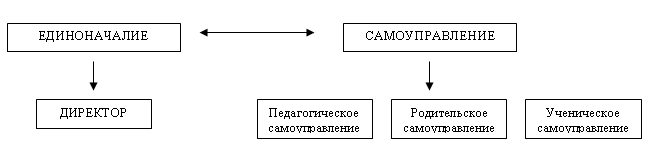   В МБОУ сформированы коллегиальные органы управления:         Управляющий совет; Общее собрание работников МБОУ Павловская ООШ - представляет полномочия работников школы, в состав Общего собрания входят все работники; Педагогический совет - постоянно действующий коллегиальный орган Родительский комитет - создан с целью реализации  права родителей (законных представителей) несовершеннолетних воспитанников, педагогических работников на участие  в управлении, развитие социального партнёрства между всеми заинтересованными сторонами образовательных отношений.   Cтруктура, порядок формирования, срок полномочий и компетенция органов управления МБОУ Павловская ООШ, принятия ими решений  устанавливаются Уставом в соответствии с законодательством Российской Федерации. Деятельность коллегиальных органов управления осуществляется в соответствии с Положениями: Положением об Управляющем совете;Положением об Общем собрании работников;Положением о Педагогическом совете;Положением о родительском комитете.         Представительным органом работников является действующий в  школе профессиональный союз работников образования (Профсоюзный комитет).          Действующая система управления позволяет оптимизировать управление, включить в пространство управленческой деятельности значительное число педагогов, работников  и родителей (законных представителей).            В МБОУ Павловская ООШ используются эффективные формы контроля, различные виды мониторинга (управленческий, методический, педагогический,  контроль состояния здоровья детей). Вывод: Структура и механизм управления  МБОУ определяют стабильное функционирование. Демократизация системы управления способствует развитию инициативы участников образовательного процесса (педагогов, родителей (законных представителей), детей). В Школе ведется активная работа по улучшению материально-технической базы, в частности по социально-личностному развитию, педагоги работают над улучшением предметно-развивающей среды и повышением своей профессиональной компетенции. Социальные партнеры ОУ3. Оценка содержания и качества подготовки обучающихся.    Основная задача мониторинга в образовательном учреждении заключается в том, чтобы определить степень освоения ребенком образовательной программы и влияние, которое оказывает образовательный процесс на развитие ребенка. Исходя из этого, мониторинг подразделяется на мониторинг образовательного процесса и мониторинг детского развития.             Мониторинг образовательного процесса осуществляется через отслеживание результатов освоения образовательной программы, а мониторинг детского развития проводится на основе оценки развития интегративных качеств ребенка.          В начале учебного года по результатам мониторинга определяется зона образовательных потребностей каждого воспитанника. Это позволяет осуществить планирование образовательного процесса с учетом его индивидуализации.        В конце учебного года делаются выводы о степени удовлетворения образовательных потребностей детей и о достижении положительной динамики самих образовательных потребностей.       Согласно требованиям федерального государственного образовательного стандарта (далее – ФГОС), результаты освоения Программы сформулированы в виде целевых ориентиров, которые представляют собой возрастной портрет ребенка на период обучения. Планирование и содержательное наполнение коррекционной работы выстроено с учетом речевого заключения и возрастных особенностей воспитанников.  Вывод:  организация образовательного процесса в МБОУ Павловская ООШ осуществляется в соответствии с годовым планированием, с   основной общеобразовательной программой начального общего и основного общего образования на основе ФГОС и учебным планом непосредственно образовательной деятельности.  Количество и продолжительность непосредственно образовательной деятельности, включая дополнительное образование, устанавливаются в соответствии с санитарно-гигиеническими  нормами и требованиями. Целесообразное использование  новых педагогических технологий (здоровьесберегающие, информационно-коммуникативные, технологии деятельностного типа) позволило повысить эффективность образовательного процесса 4. Оценка организации учебного процесса.     МБОУ Павловская ООШ в 2016-2017 учебном году  продолжала работать над проблемой  «С помощью педагогов, открытых ко всему новому, понимающих детскую психологию и особенности развития школьников, хорошо знающих  свой предмет, сформировать инициативную личность, способную творчески мыслить, уметь выбирать профессиональный путь, готовую обучаться в течение всей жизни». В связи с этим перед педагогическим коллективом стояли конкретные задачи в учебной, воспитательной и методической работе:  1.    Осуществить  переход на новые стандарты образования в основной школе 2.    Воспитывать порядочного и патриотичного человека, личности, готовой к жизни в высокотехнологичном, конкурентном мире. 3.    Строить обучение, которое даст возможность выпускникам самостоятельно ставить и достигать серьезных целей, умело реагировать на разные жизненные ситуации. 4.    Вовлекать учащихся в исследовательские проекты и творческие занятия. 5.    Развивать творческую среду для выявления одаренных ребят и систему их поддержки. 6.    Создать и реализовать профилактические программы здорового образа жизни 7.    Развивать систему моральных и материальных стимулов поддержки учителя (конкурсы педагогов) 8.    Формировать педагогов, соответствующих новым квалификационным требованиям и характеристикам.      Промежуточная аттестация В 2016-2017 учебном году в школе  В ОУ обучалось в начале года - 26 человек, в конце года – 26 человек. В течение года выбыло –  0 человек, прибыло – 0 человек. Аттестации подлежало – 20 человек. На «отлично» закончила  учебный год– 1 обучающаяся, хорошистов – 12 обучающихся,  переведены все без  академической задолженности   Формы организации учебного процесса в 2016 –2017 учебном году: -   уроки (классно – урочная форма), -   олимпиады, конкурсы, -   открытые уроки. МОНИТОРИНГ ПРОМЕЖУТОЧНОЙ АТТЕСТАЦИИ     Таким образом, промежуточная аттестация во II полугодие, проведённые в рамках ВШК, выявили уровень знаний и умений обучающихся. Предложенные обучающимся работы  по многим предметам были составлены в формате ОГЭ (тестовая форма) и в соответствии с требованиями стандарта к уровню подготовки выпускников, заложенные в программах по предметам на 2016 – 2017 учебный год. Данные срезы убедительно показали успехи учащихся  и выделили вопросы, которые нуждаются в дополнительном повторении, в отработке определённых умений по различным разделам предметов. Основной вывод  заключается в том, что повышение успеваемости и качества знаний обучающихся требуют решения двух проблем: с одной стороны, нужно совершенствовать методику проведения уроков, внеурочных занятий, учитывая индивидуальные особенности класса и отдельных обучающихся, с другой, умело применять систему воспитательных средств воздействия на обучающихся, с тем, чтобы не допускать формирования у них отрицательного отношения к учебе, вырабатывать потребность в знаниях и стремление к преодолению встречающихся трудностейВывод: Учебный план на 2016-2017 учебный год выполнен. Учебные программы по всем предметам пройдены. Особенно важной является деятельность школы по вооружению учащихся базовыми знаниями, по предупреждению неуспеваемости.    В течение года педагоги школы активно использовали в своей практике различные методы и приемы работы с различными категориями школьников. Использование разнообразных технологий позволило достигнуть сравнительно неплохих результатов. С учащимися, имеющими «пробелы» и трудности в обучении проводились индивидуальные консультации.  Анализ качества знаний обучающихся свидетельствует о положительной динамике усвоения детьми программного материала, благодаря использованию современных технологий обучения, сформированности у детей желания и умения учиться. Одним из главных статистических показателей работы являются результаты государственной (итоговой)  Анализ результатов государственной (итоговой) аттестациивыпускников 9 класса.В 2016-2017 учебном году велась целенаправленная работа с обучающимися   и родителями 9 класса по подготовке к ОГЭ К  государственной (итоговой) аттестации были допущены выпускники 9 класса – 2 выпускницы.                       Анализ результатов экзамена по русскому языку    Государственная итоговая аттестация выпускника 9 класса  в 2017 году по русскому языку проводилась в формате ГИА. Назначение данного вида экзаменационной работы:оценить уровень общеобразовательной подготовки по русскому языку учащихся 9-го  классa общеобразовательного учреждения.Результаты экзамена по русскому языку  Выпускники сдали экзамен на положительные отметки. Подтвердили свои годовые оценку - 2 учащихся (100%).Анализ результатов экзамена по математике    Государственная итоговая аттестация выпускника 9 класса в 2017 г.по математике проводилась в формате ГИА. Назначение данного вида экзаменационной работы:- оценить уровень общеобразовательной подготовки по математике учащихся 9 классa общеобразовательного учреждения.Результаты экзамена по математике     Выпускники сдали экзамен на положительные отметки.  Годовые оценки подтвердил 1 учащийся (50 %). 1 учащаяся ухудшила свой результат (50%).Результаты экзамена по биологии     Выпускники сдали экзамен на положительные отметки.  Годовые оценки подтвердил 1 учащийся (50 %).    Результаты экзамена по обществознанию     Выпускники сдали экзамен на положительные отметки.  Годовые оценки подтвердил 1 учащийся (50 %). 1 учащаяся ухудшила свой результат (50%).Выпускникам  2017 года были выданы аттестаты обычного образца.ОСНОВНЫЕ ВЫВОДЫ И ПРЕДЛОЖЕНИЯ:1.Несмотря на тот факт, что в итоге  выпускницы 9-го  класса, допущенные к аттестации, выдержали государственную итоговую аттестацию, завершили основное общее образование, качество подготовки выпускников основной школы должно стать предметом анализа на педагогическом совете школы.  2.Включить в систему подготовки к экзаменам модули по формированию   предметных умений  базового уровня, который предполагают реализацию принципа уровневой дифференциации: усилению внимания к формированию базовых умений и ориентированных на глубокое изучение предмета. 3.Учителям русского языка и математики использовать в большем объеме промежуточные аттестационные работы в тестовой форме на основе обновленного банка измерителей, созданного в соответствии с новыми требованиями; 4. Учителям русского языка, математики добиваться овладения минимумом содержания на базовом уровне, применяя различные дидактические средства, современные педагогические технологии (групповые формы работы, средства личностно-ориентированной педагогики, ИКТ и т.д.)5. Проводить тренировочные тестирования регулярно, с последующим анализом каждого задания, работу по повторению ранее изученного организовать с сентября, используя как традиционные методики повторения, так  и современные. 6. Учителям русского языка и литературы Божко Н.В., математики  Друшляк Г.В., биологии Хвастовой О.В., обществознанию Прийма А.Н.  учесть в 2017- 2018 учебном году  сдачу экзаменов по предметам  в  формате ГИА, для чего необходимо организовать блочное повторение ранее изученного материала. Необходимо использовать систему тестового тематического контроля по русскому языку и математике  во всех классах, т.к. систематический курс изучается с 5 по 9 класс. 7. Администрации школы при формировании учебного плана школы учесть возможность усиления образовательных областей  «Филология», «Математика», «Биология», «Обществознание» в связи с проведением государственной (итоговой) аттестации. 8. Учителям – предметникам провести корректировку учебных программ по предметам, привести их в соответствие с УМК. 9. План  подготовки и проведения государственной итоговой аттестации в 9-м классе выполнен в полном объеме, нарушений при проведении не отмечалось. Выводы:Школа обеспечила выполнение Закона “Об образовании в Российской Федерации” в части исполнения государственной политики в сфере образования, защиты прав участников образовательного процесса при организации и проведении государственной итоговой аттестации; Учебный год завершился организованно, подведены итоги освоения образовательных программ, проведения лабораторных и практических работ в соответствии с учебным планом. Теоретическая и практическая части образовательных программ освоены; Школа провела планомерную работу по подготовке и проведению государственной итоговой аттестации выпускников и обеспечила организованное проведение государственной итоговой аттестации; Информированность всех участников образовательного процесса с нормативно – распорядительными документы проходила своевременно через совещания различного уровня; У обучающихся 9-го класса  по всем предметам  процент качества 50 %, что свидетельствует о достаточном уровне подготовленности выпускников основной школы; Предварительное распределение выпускников 9-го класса свидетельствует о достаточно высоком желании получить среднее специальное образование в различных учебных заведениях Ростовской области.Вместе с тем, контроль за качеством обученности обучающихся 9-го класса выявил ряд пробелов: недостаточное стимулирование познавательной деятельности обучающихся как средства саморазвития и самореализации личности, что способствовало понижению итоговых результатов педагогической деятельности и неравномерному усвоению обучающимися учебного материала в течение года.Предложения на 2017-2018учебный  год:Продолжать рассматривать и утверждать план мероприятий по подготовке и проведению государственной итоговой аттестации в начале учебного года. Включить в план работы мероприятий все направления деятельности, связанные с организацией и проведением государственной итоговой аттестации выпускников. На заседании педагогического совета обсудить результаты государственной итоговой аттестации выпускников 9-го класса; разработать план устранения недостатков и обеспечить безусловное его выполнение в течение года. Учителям-предметникам активизировать работу по мотивации выпускников на социализацию. Администрации школы поставить на классно – обобщающий контроль 9 класс, с целью выявления уровня сформированности ЗУН выпускников и оказание коррекции в знаниях обучающихся, нуждающихся в педагогической поддержке. На заседании педагогических советов обсуждать результаты проводимых контрольных срезов и намечать пути по ликвидации возникающих у учащихся затруднений. Усилить влияние на социализацию личности школьника, его адаптацию к новым экономическим условиям, самоопределение в отношении будущей профессии. Включить в план работы школы  деятельность с одаренными и слабоуспевающими детьми. Продолжать создавать систему организации государственной итоговой аттестации выпускников школы в форме ГИА через повышение информационной компетенции участников образовательного процесса. Учителям-предметникам в педагогической деятельности: стимулировать познавательную деятельность обучающихся как средства саморазвития и самореализации личности; применять формы и методы работы со средними, слабыми обучающимися по развитию их интеллектуальных способностей; использовать индивидуализацию и дифференциацию обучения обучающихся; контроль за знаниями учащихся проводить в форме многоуровневых тестовых заданий;формировать личность, готовую к самоопределению своего места в творческом преобразовании окружающего мира, способную к саморазвитию; создавать положительное эмоциональное поле взаимоотношений “учитель – ученик”, “учитель – учитель”, “ученик – ученик”. воспитывать положительное отношению к трудовой деятельности (учебе); осуществлять взаимодействие между семьёй и школой с целью организации совместных действий для решения успешности обучения и социализации личности. 	На сегодняшний день проводимые формы государственной итоговой аттестации являются  независимым измерителем оценки качества образования в ОУ. Именно они дают целостную картину проблем в преподавании предметов в школе. Поэтому  анализ результатов экзаменов в формате ОГЭ, выделение типичных ошибок, обозначение проблем, возникающих у обучающихся во время выполнения работы, является руководством к действию для администрации школы и обоснованием для внутришкольного контроля на следующий учебный год.	При подготовке к экзаменам использовать контрольно-измерительные материалы последнего года, отслеживать какой литературой и материалами пользуются учителя  при составлении контрольных работ.Активно внедрять в практику работы принципы индивидуализации и дифференциации обучения; обеспечить реализацию внутрипредметных и межпредметных связей в преподавании; организовать проведение различных видов самостоятельной деятельности учащихся на учебных занятиях;  совершенствовать технологии мониторинга уровня сформированности предметных компетенций.5. Оценка кадрового обеспечения.     Школа имеет достаточно хороший кадровый потенциал. Все учителя работают по специальности. Педагогический  коллектив, насчитывает 10 человека. Из них высшее образование имеют 5 человек, среднее  специальное  5 человек,  По стажу работы педагогический коллектив распределился следующим образом:  от 20 до 25 лет  - 0 человек свыше 25 лет    - 10 человек По возрасту:36-40                 -  0 чел.41-45                 -  0 чел.46-50                 -  4 чел.51-55                 -  6 чел.56-60                 -  0 чел.Средний возраст учителя по школе составляет  48 лет  (в прошлом году 46,2 лет).    Учителя повышали свой методический уровень  путем самообразования.  Выписывали предметные газеты и журналы, различные методические пособия, участвовали в конкурсах. Особенно необходимо отметить активное участие учителей в предметных вебинарах.Курсовая переподготовка  За период 2016-2017 учебный год повысили свой профессиональный уровень через систему прохождения курсовой переподготовки Дистанционные курсы повышения квалификации – 8 человек ИПК и ПРО- 2 человека Вывод: Все  педагогические работники имеют курсовую переподготовку по преподаваемым предметам. Педагогический коллектив активно участвуют в интернет – конкурсах: Участие педагогов в конкурсах различного уровня в 2016-2017 учебном годуУчастие учащихся в конкурсах различного уровня в 2016-2017 учебном годуВывод:   Педагогический  коллектив МБОУ Павловская ООШ стабильный, работоспособный. Педагогические работники МБОУ обладают основными компетенциями, необходимыми для создания условий развития детей в соответствии с ФГОС. 6. Оценка учебно – методического обеспечения.      Учебно-методическое обеспечение соответствует. требованиям ФГОС      Информационное обеспечение образовательного процесса МБОУ Павловская ООШ включает: 1.Программное обеспечение имеющихся компьютеров позволяет работать с текстовыми редакторами, с Интернет ресурсами,  фото, видео материалами и пр., 2.С целью взаимодействия  между участниками образовательного процесса (педагоги, родители, дети),  создан сайт  http://pavlovka-sosh61ru/ , на котором размещена информация, определённая законодательством. 3.С целью осуществления взаимодействия МБОУ с органами, осуществляющими управление в сфере образования, с другими учреждениями и организациями, подключен Интернет, активно используется  электронная почта, сайт.    Информационное обеспечение существенно облегчает процесс документооборота,  делает образовательный процесс  более содержательным, интересным, позволяет использовать современные формы организации взаимодействия педагогов с детьми, родителями (законными  представителями). Учебно  - методическое обеспечение образовательного процесса МБОУ Павловская основная общеобразовательная школа  на 2016 – 2017 учебный год    Методическое обеспечение при использовании ИКТ направлено на оказание методической поддержки педагогам в использовании ИКТ, развитие их творческого потенциала. Для этого в школе созданы необходимые условия: ноутбук, проектор мультимедиа с экраном, кабинет оборудован компьютерным местом,  принтер, кабинет      Методическое обеспечение при использовании ИКТ позволяет реализовать индивидуальный стиль работы с дошкольниками и личный профессиональный рост педагогов. Вывод: В ОУ имеется учебно-методическое и информационное обеспечение  достаточное для эффективной организации образовательной деятельности. 7. Оценка материально – технической базы.      Источником финансирования являются: бюджетные средства согласно субсидии на использование муниципального задания, внебюджетные средства (добровольные пожертвования родителей).  Материально-техническая база и социальные условия пребывания обучающихся способствуют реализации целей и задач образовательного и воспитательного процесса. В ОУ созданы оптимальные условия для развития каждого ребёнка. Работа по  материально-техническому обеспечению планируется в годовом плане, отражена в Программе развития МБОУ Павловская ООШ, соглашении по охране труда. Оборудование используется рационально, ведётся учёт материальных ценностей, приказом по ОУ назначены ответственные лица за сохранность имущества. Вопросы по материально-техническому обеспечению рассматриваются на планёрках, административных совещаниях, совещаниях по охране труда.         Все помещения ОУ соответствуют санитарным и гигиеническим нормам, нормам пожарной и электробезопасности, требованиям охраны труда обучающихся и работников.      Территория вокруг ОУ озеленена различными видами деревьев и кустарников, имеются цветники, пришкольный участок. Обеспечение условий безопасности выполняется локальными нормативно-правовыми документами: приказами, инструкциями, положениями. В соответствии с требованиями действующего законодательства по охране труда с сотрудниками систематически проводятся разного вида инструктажи: вводный (при поступлении на работу), первичный (с вновь поступившими), повторный, что позволяет персоналу владеть знаниями по охране труда и технике безопасности, правилами пожарной безопасности, действиям в чрезвычайных ситуациях.  С обучающимися ОУ проводятся беседы по ОБЖ, игры по охране здоровья и безопасности, направленные на воспитание у детей сознательного отношения к своему здоровью и жизни.  В каждом классе в уголках для родителей помещается информация о мерах предупреждения, профилактических мероприятиях по детскому дорожно-транспортному и бытовому травматизму. Ежедневно ответственными лицами осуществляется контроль с целью своевременного устранения причин, несущих угрозу жизни и здоровью воспитанников и сотрудников. Вывод: Материально-техническая база ОУ находится в хорошем состоянии, деятельность по оснащению предметно-развивающей среды направлена на реализацию Образовательной программы ОУ. создана развивающая образовательная среда, представляющая собой систему условий социализации и индивидуализации воспитанников. 8. Функционирование  внутренней системы оценки качества  образования.         В ОУ проводятся внешняя оценка воспитательно-образовательной деятельности и внутренняя (мониторинг). Цель контроля: оптимизация и координация работы всех структурных подразделений ОУ для обеспечения качества образовательного процесса.  В ОУ используются эффективные формы контроля: -     различные виды мониторинга: управленческий, медицинский, педагогический,          В начале учебного года администрация ОУ традиционно проводит анкетирование родителей с целью: - выявления  удовлетворенности родителей образовательной работой; - изучения отношения родителей к работе ОУ; - выявление сильных и слабых сторон работы ОУ.  Результаты анкетирование родителей показали: 97 % родителей считают работу ОУ удовлетворительной, их полностью удовлетворяют условия учебно-воспитательной работы, питание.        Внутренняя оценка осуществляется мониторингом, контрольными мероприятиями.   С целью информирования родителей об организации образовательной деятельности в ОУ оформлены информационные стенды, информационные уголки для родителей.            Вывод: Система внутренней оценки качества образования функционирует в соответствии с требованиями  действующего законодательства. Таким образом, на основе самообследования  деятельности ОУ, представленной в аналитической части отчёта,  можно сделать вывод, что в ОУ создана  обучающая, развивающая образовательная среда, представляющая собой систему условий социализации и индивидуализации воспитанников. 9. Воспитательная система ОУ  В 2016-2017 учебном году воспитательная работа в школе была направлена  на решение следующих целей и задач: воспитание всесторонне развитой, физически здоровой личности, обладающей целостной, научно-обоснованной системой знания о мире, творчески  мыслящую,  готовую к труду и самообразованию.Поэтому основными   целями ДО «Радуга» были:-создать условия для жизнедеятельности школьного коллектива, помочь ребёнку познавать и улучшать окружающий мир, вырасти достойным гражданином своего Отечества;-Воспитать детей в духе взаимопомощи, доброты, чуткости, сострадания, и гуманизма на основе воспитания любви к Родине, её Южному Приазовью.Деятельность школьного ученического самоуправления. На базе МБОУ Павловская ООШ Чертковского района Ростовской области существует детское  общественное  объединение «Радуга», которое было создано в 1994 г. Детское объединение необходимо детям для проявления инициативы, самостоятельности, реального участия в жизни школы, общества и утверждения своей личности в значимой для общества деятельности.В основе системы деятельности Объединения – совместная творческая деятельность детей и взрослых по различным направлениям, которая сконцентрирована в Совете школы: Староста и сектора. Основными направлениями  деятельности ДО «Радуга» являются:- «Мой дом Россия» «Я – гражданин России», «Милосердие», «За здоровый образ жизни», «Наш досуг», «Дорога знаний», «Дети природы»В школе налажена работа ученического самоуправления. Ученическое самоуправление предусматривает вовлечение всех учащихся в управление школьными делами, создание работоспособных органов коллектива, формирование у школьников отношение товарищеской взаимозависимости и организаторских качеств; приобщение ученического коллектива и каждого школьника к организации своей жизни и деятельности, самовоспитанию.  На базе детского объединения «Радуга» проводится учёба актива школы, где при взаимодействии с учащимися учитывались индивидуальные особенности каждого ребенка, создавались условия для активизации творческой деятельности учащихся во внеурочное время. Большая  работа проводилась с активистами школы, членами школьного детского объединения «Радуга»  Школьное ученического самоуправление принимало  активное участие в воспитательной работе, членами которого осуществлялся контроль над работой активов классов, за проведением вечеров, классных часов. Учебный год  начинался  с коллективного планирования. Самое важное в коллективном планировании развитие творческой активности и самостоятельности самих детей.  После каждого проведённого мероприятия актив школы собирался для обсуждения выявленных недостатков и подведения итогов. Почти все дети высказывали своё мнение, старались прислушиваться к замечаниям и не повторяли ошибок при проведении последующих мероприятий. Многие научились не только планировать свою работу, но и анализировать свои успехи и недостатки. Для успешной работы в школе имеются оборудованное помещение:  компьютерный класс, который оснащен современным оборудованием (видеокамера,  компьютеры, караоке, телевизор) . Детское объединение включает в себя 25 человек младшего и среднего возраста.  В детском объединении создаются "ситуации успеха" для каждого ребенка, что благотворно сказывается на воспитании и укреплении его личностного достоинства. Самым массовым и популярным остается коммуникационно - информационное  и спортивно - оздоровительное направления. Спортивно-оздоровительная работа нацелена на то, что бы приобщить детей  к культуре здорового образа жизни именно развитие массового детского спорта - одно из условий противодействия растущей наркомании и преступности.  Воспитательные мероприятия.Воспитательное мероприятие - это относительно самостоятельная структурная единица педагогического процесса, решающая конкретные воспитательные задачи. Но вместе с тем эта форма организации  жизнедеятельности школьников, поэтому в подготовке, проведении и анализе воспитательного мероприятия активное участие принимали дети и классные руководители. Все проведенные общешкольные мероприятия, открытые классные часы направлены на воспитание общественной активности учащихся их инициативности, самостоятельности. Все мероприятия проходили интересно, познавательно, содержательно и продуманно. Методика проведения мероприятий соответствовала теме и уровню развития коллектива.    В школе организовывается, и проводится много воспитательных мероприятий. В течение года были проведены открытые мероприятия с приглашением родителей.  В октябре совместно с клубными работниками был проведён праздник для пожилых; большие праздничные концерты ко Дню учителя, куда были приглашены и учителя-ветераны; концерты ко Дню матери, 8 марта,; День защитника Отечества, для учащихся стали уже традиционными, «Неделя вежливости», «Мы против курения»;  «Этот праздник со слезами на глазах», митинг у памятника, КТД в поселении «Победа! Победа! Победа!»; Также ребята принимали активное участие и в районных мероприятиях, занимали призовые места и награждались грамотами.    В 2016-2017 учебном году перед педколлективом школы по ЗОЖ  ставились следующие цели и задачи: пропаганда ЗОЖ, формирование негативного отношения к алкоголю и  к табакокурению, воспитание психически здорового, развитого человека. Традиционными в школе стали акция «Молодежь против СПИДа» «Неделя ЗОЖ», круглый стол «Учись говорить - «НЕТ»», конкурс плакатов, рисунков, спортивно-массовые мероприятия. В течение учебного года проводилась неделя по знаниям пожарной безопасности. В рамках недели проводились викторины, конкурсы рисунков, оформили стенд. Проводились занятия с педагогическим коллективом, техперсоналом и учащимися по программе обучения работников школы действиям в ЧС: пожаров, террора, стихийных бедствий.  Также в сентябре прошел месячник безопасности детей.Большое значение уделяется профилактической работе по ПДД. Школа активно участвовала в конкурсах и акциях, проводимых в районе.            В течение года среди учащихся администрацией школы, классными руководителями и педагогическим коллективом проведена работа по профилактике правонарушений. В профилактических мероприятиях активное участие приняли и сами учащиеся. Была поставлена задача художественно-эстетического развития учащихся. Проводится работа по выявлению творческих способностей, наклонностей учеников, по вовлечению их в разнообразную творческую деятельность на уроках (прежде всего гуманитарного цикл). Для этого разработан цикл классных часов по культуре поведения, культуре жилища, одежды , «Я в школе и дома»,  «Неделя вежливости». Все дети в течение года принимали участие в одном или нескольких творческих конкурсах, вечерах, КТД и районных мероприятиях, конкурсах, викторинах. Ребята стали вежливее со взрослыми и друг с другом. Поддержка мотивации активной деятельности учащихся.  Постоянно осуществлялся  контроль за организацией воспитательного процесса в классах и в школе в целом. По итогам контроля для учащихся, активно участвующих в общественной жизни используем разные формы стимулирования. Участники мероприятий, различных конкурсов поощрялись в течение всего года грамотами и благодарностями, небольшими сувенирами и призами. В конце учебного года каждый из учеников, проявившийся в том или ином конкурсе, получил грамоту.Проведенные за 2016/2017 учебный год классные часы мероприятия, акции, общешкольные мероприятия, КТД были направлены на воспитание общественной активности учащихся, их инициативности, самостоятельности, на создание условий для развития интеллектуальных творческих способностей учащихся, для самоопределения, самореализации, самоорганизации. Традиционные общешкольные мероприятия 2016-2017 учебный год Нравственно-правовое воспитание и формирование положительных привычек. Гражданско-патриотическая работаХудожественная деятельность и эстетическое воспитание.Трудовая  деятельностьСпортивно-оздоровительная деятельность   Работа с родителями  Данные о правонарушениях, преступлениях несовершеннолетних  ОБЩИЕ ВЫВОДЫ:  Обобщая вышеизложенное, можно сделать вывод, что воспитательная работа в школе в 2016-2017 учебном году расширилась и активизировалась. ОУ создает условия, гарантирующие охрану и укрепление здоровья обучающихся II. Показатели деятельности общеобразовательной организации, подлежащей самообследованию     III. ЗАДАЧИ НА 2017 -2018 УЧЕБНЫЙ ГОД:Обеспечивать качество, эффективность, доступность, открытость и вариативность образовательных услуг.Использовать в работе модели учета индивидуального прогресса обучающегося и педагога.Использовать на качественно новом уровне формы и методы работы с одаренными, слабоуспевающими, имеющими проблемы со здоровьем детьми.Обогащать традиционную классно-урочную систему активными способами организации учебной, познавательной и развивающей деятельности – конференциями, учебными играми, проектами, фестивалями, образовательными экспедициями, включающими детей в процессы мысленной коммуникации, необходимые новой школе будущего.Формировать здоровьесберегающую образовательную среду, обеспечивающую сохранение здоровья участников образовательного процесса.Формировать духовно-нравственные основы развития и социализации личности в поликультурной среде на основе толерантного подхода.Создавать условия для продуктивного использования ресурса детства в целях получения образования, адекватного творческой индивидуальности личности и её позитивной социализации.Развивать систему мотивации педагогических и управленческих кадров.Характер  задач  Содержание  задачК  условиям реализации образовательных программПродолжить обеспечение условий для организации учебно-воспитательного процесса, самореализации, творческого развития обучающихся в целях достижения нового образовательного результата в соответствии с требованиями Федерального государственного образовательного стандарта: развивать и совершенствовать образовательную  инфраструктуру; оснащать учебные кабинеты техническими средствами, учебниками и цифровыми ресурсами.К условиям роста учительского потенциалаСоздавать условия, обеспечивающие уровень интеллектуального и профессионального развития педагогов:Организовать повышения квалификации педагогов в целях приобретения новой профессиональной компетенции  - умения работать в высокоразвитой информационной среде, в том числе через дистанционную  модели повышения квалификации.Совершенствовать единое информационное образовательное пространство школы за счёт более полного использования  цифровых ресурсов.Способствовать повышению ответственности педагогов за результаты собственной деятельность, повышению профессионализма,  саморефлексии педагогического коллектива в свете внедрения ФГОС.К условиям роста учительского потенциалаСовершенствовать  систему работы с педагогами по повышению мотивации педагогических работников для успешного прохождения аттестации в соответствии с действующим порядком проведения аттестации, применение современных форм работы с педагогическими кадрами в межаттестационный период.К  структуре образовательных программОрганизовать работу творческой группы по разработке образовательной программы ФГОС ООО в рамках  внедрению Федеральных государственных образовательных стандартов в старшей  школе.К  структуре образовательных программУсиление контроля за разработкой рабочих программ учителей - предметниковК результатам освоения основных образовательных результатовОбеспечить предоставление доступного, качественного образования, творческого и интеллектуального  развития учащихся на всех уровнях обучения;К результатам освоения основных образовательных результатовВовлекать учащихся в систему дополнительного образования с целью обеспечения самореализации личностиК результатам освоения основных образовательных результатовУсиление контроля за системой подготовки выпускников к государственной итоговой аттестации. Особое внимание уделить подготовке по сдаваемым предметам: математике, русскому языку, биологии, географии и обществознанию.К результатам освоения основных образовательных результатовУсилить роль педагогического коллектива в решении вопросов профилактики здорового образа жизни, сохранению и укреплению физического здоровья обучающихсяУровень   образованияНаправленность образовательной программыВид образовательной программыНормативный срок освоенияНачальное общее Общеобразовательная программа начального общего образования Основная4 годаОсновное общее Общеобразовательная программа  основного общего образованияОсновная5 летФорма обученияОхватОчная форма 26  учениковОбучение по адаптированным программам0Индивидуальное надомное обучение0Дистанционное 0 Экстернат 0Семейное 0Ф.И.О. (полностью)Квалификационная категория по административной работеНаличие               ученой степениДиректорДронова ВераВладимимровнанетнетЗаместитель директора по учебно-воспитательной деятельности Хвастова Ольга ВладимировнанетнетНачальное общее образование Основное общее образование Всего Общее количество классов-комплектов   2  5 7 Общее количество обучающихся  10 1626В том числе: В том числе: В том числе: Занимающихся по  базовым общеобразовательным программам  10 1626Занимающихся по специальным (коррекционным) образовательным программам (указать вид) - - - Формы получения образования: – очное  10626№Сведения Уровни  обученияУровни  обученияПо школе№Сведения I II По школе1 Число учащихся на начало учебного года 1016 262 Число учащихся на конец учебного года 1016263 Отчислены в течение года - - - 4 Выбыли в вечернюю школу  - -- 5 Выбыли из рубежного класса (причина) 0 00 5 прибыли 00 0 6 Уровень освоения стандарта 6043517 Обучение на «4» и «5» 6 7138 Отличников 01 1 9 Второгодников 00  0Предметклассколичество учащихсяколичество учащихсяосвоение стандартовкачество обученностиподтверждение результатоврусский язык222100%50%Подтверждены на 100%русский язык311100%100%Подтверждены на 100%русский язык644100%50%Подтверждены на 100%русский язык733100%33%Подтверждены на 100%русский язык844100%50%Подтверждены на 100%математика 222100%50%Подтверждены на 100%математика 331100%100%Подтверждены на 100%математика 664100%50%Подтверждены на 100%алгебра 773100%50%Подтверждены на 100%алгебра 884100%75%Подтверждены на 100%немецкий язык522100%100%Подтверждены на 100%немецкий язык844100%75%Подтверждены на 100%география733100%67%Подтверждены на 100%география844100%75%Подтверждены на 100%биология733100%67Подтверждены на 100%биология844100%75Подтверждены на 100%история733100%33%Подтверждены на 100%история844 100%50%Подтверждены на 100%УправленческиеОрганизационно-методическиеИздан приказ по школе № 70 от 29.08.2016 « об утверждении планов работы школы на 2016-2017 учебный год» Об утверждении плана подготовки и проведении государственной (итоговой) аттестации учащихся 9 класса в 2016-2017 учебном году  (Ответственный за проведение ГИА: зам директора Хвастова О.В. Изданы приказы по школе  Приказ от 25 сентября 2016 №85 «О назначении лица, ответственного за организацию и создание условий проведения ГИА по образовательным программам основного общего образования в ОУ», «Об ознакомлении  учащихся 9-го класса с  нормативно-правовыми документами и  инструктивными материалами по организации и проведению государственной (итоговой) аттестации выпускников в 2017 году  - Приказ №22 от 16.03.2017 «О проведении мероприятий, направленных на усиление информационно-разъяснительной работы по вопросам проведения ГИА – 2017г.»Приказ №26 от 27.03.2017г. «О подготовке к ГИА» ,Приказ № 38 от 24.04.2017г. «О проведении психологической подготовки выпускников к ГИА – 2017г.»Подготовлен мониторинг учащихся с указанием паспортных данных учащихся.  2. Составлен план-график подготовки и проведения государственной (итоговой) аттестации учащихся 9 класса в 2016-2017 учебном году. 3. Оформлены стенды «Готовимся к экзаменам» по предметам  русский язык, математика, биология, обществознание. 4. Оформлен   стенд  в рекреации школы «ГИА 2017» (нормативные документы, рекомендации психологического характера для учащихся, учителей, родителей) 5. Составлен график  проведения пробных экзаменов: русский язык- февраль, математика- февраль  обществознание – февраль, биология - февраль 6. На школьном сайте размещены все нормативные документы и материалы по ГИА, рекомендации для учащихся, учителей, родителей 7. Проведены пробные экзамены 8. Проведено 4 родительских собраний. 9. Вопросы ГИА были включены в педсоветы и методические советы. № сведения Кол-во % 1 По списку на 23.05.17 2 100% 2 Допущены к экзамену 2 100% 3 Допущены с одной «2» - - 4 Не допущены - - 5 Оставлены на 2 год 0 0% 6 Прошли аттестацию без «2» 2 100% 7 В т. ч. В особой обстановке - - 8 Не прошли аттестацию по болезни - - 9 Получили неудовлетворительные отметки 0 0 10 Оставлены на повторную аттестацию 0 0 11 Оставлены по заявлению родителей на второй год 0 0 12 Окончили со справкой 0 0 13 Получили аттестаты обычного образца 2100% Получили аттестаты с отличием  0 0количество выпускниковколичество выпускников,
получивших отметку:количество выпускников,
получивших отметку:количество выпускников,
получивших отметку:количество выпускников,
получивших отметку:количество выпускников,
получивших отметку:количество выпускников,
получивших отметку:количество выпускников,
получивших отметку:количество выпускников,
получивших отметку:% качества% успеваемостиколичество выпускников"5"%"4"%"3"%"2"%% качества% успеваемости200150 150-050100количество выпускниковколичество выпускников,
получивших отметку:количество выпускников,
получивших отметку:количество выпускников,
получивших отметку:количество выпускников,
получивших отметку:количество выпускников,
получивших отметку:количество выпускников,
получивших отметку:количество выпускников,
получивших отметку:количество выпускников,
получивших отметку:% качества% успеваемостиколичество выпускников"5"%"4"%"3"%"2"%% качества% успеваемости2001501500050100количество выпускниковколичество выпускников,
получивших отметку:количество выпускников,
получивших отметку:количество выпускников,
получивших отметку:количество выпускников,
получивших отметку:количество выпускников,
получивших отметку:количество выпускников,
получивших отметку:количество выпускников,
получивших отметку:количество выпускников,
получивших отметку:% качества% успеваемостиколичество выпускников"5"%"4"%"3"%"2"%% качества% успеваемости2150001500050100количество выпускниковколичество выпускников,
получивших отметку:количество выпускников,
получивших отметку:количество выпускников,
получивших отметку:количество выпускников,
получивших отметку:количество выпускников,
получивших отметку:количество выпускников,
получивших отметку:количество выпускников,
получивших отметку:количество выпускников,
получивших отметку:% качества% успеваемостиколичество выпускников"5"%"4"%"3"%"2"%% качества% успеваемости2001501500050100№п\пСведения Кол-во%№п\пСведения Кол-во%1.2.3.4.5.6.7.8.9.По  списку  на  23. 05.17Допущено  к  экзаменуДопущены  с  одной  «2»Не допущены к экзаменамОставлены на 2 годПрошли  аттестацию (без «2»)В т.ч. в особой  обстановке (длительно  болеющие)Не прошли аттестацию по  болезниПолучили неудовлетворительные отметки220002000100%100%---100%---10.11.12.13.14.Оставлены на повторную аттестацию (осень)Оставлены по заявлению родителей на 2 годОкончили со справкойПолучили аттестат обычного образцаПолучили аттестат с отличием00020---100%-                           ПараметрыКоличество  учителей (чел.)       Имеют образование       Имеют образование-высшее5-среднее профессиональное5      Имеют квалификационную категорию- высшая0- первая8-соответствие2№ ФИОДолжностьНазвание  курсаКоличество  часовОрганизатор Дата 1Дронова В.В.директор школы,учительМетодика преподавания химии в соответствии с ФГОС108чЧОУ ДПО ИППК г.Новочеркасскс 01.08.2017г. по 19.08.2017г.2Хвастова О.В.учитель географииМетодика преподавания географии в соответствии с ФГОС108чЧОУ ДПО ИППК г.Новочеркасск с 04.11.2016г. – 22.11.2016г. 2Хвастова О.В.учитель биологииМетодика преподавания биологии в соответствии с ФГОС108ч.ЧОУ ДПО ИППК г.Новочеркасскс 01.08.2017г. по 19.08.2017г.2Хвастова О.В.учитель информатики и ИКТМетодика преподавания информатики в соответствии с ФГОС108ч.ЧОУ ДПО ИППК г.Новочеркасскс 01.08.2017г. по 19.08.2017г.2Хвастова О.В.внеурочная деятельн-тьРеализация ФГОС во внеурочной деятельности108ч.ЧОУ ДПО ИППК г.Новочеркасскс 25.08.2017г. по 12.09.2017г.3Амирбекова Т.И.внеурочная деятельн-тьРеализация ФГОС во внеурочной деятельности108чЧОУ ДПО ИППК г.Новочеркасскс 25.08.2017г. по 12.09.2017г.4Мойбенко Г.Г.внеурочная деятельн-тьРеализация ФГОС во внеурочной деятельности108чЧОУ ДПО ИППК г.Новочеркасскс 23.08.2017г. по 10.09.2017г.5Прийма А.Н.внеурочная деятельн-тьРеализация ФГОС во внеурочной деятельности108чЧОУ ДПО ИППК г.Новочеркасскс 25.08.2017г. по 12.09.2017г.5Прийма А.Н.учитель ИЗОМетодика преподавания ИЗО в соответствии с ФГОС108ч.ЧОУ ДПО ИППК г.Новочеркасск с 01.08.2017г. по 19.08.2017г.6Романченко С.В.внеурочная деятельн-тьРеализация ФГОС во внеурочной деятельности108чЧОУ ДПО ИППК г.Новочеркасскс 01.09.2017г. по 19.09.2017г.7Шевцова Н.Н.старшая вожатая Деятельность старшего вожатого общеобразовательной школы в соответствии с ФГОС72ч. ЧОУ ДПО ИППК г.Новочеркасскс 24.08.2017г. по 05.09.2017г.7Шевцова Н.Н.учитель ОБЖМетодика преподавания ОБЖ в соответствии с ФГОС108ч.ЧОУ ДПО ИППК г.Новочеркасскс 25.08.2017г. по 12.09.2017г.7Шевцова Н.Н.учитель музыкиМетодика преподавания музыки в соответствии с ФГОС108ч.ЧОУ ДПО ИППК г.Новочеркасскс 25.08.2017г. по 12.09.2017г.7Шевцова Н.Н.внеурочная деятельн-тьРеализация ФГОС во внеурочной деятельности108ч.ЧОУ ДПО ИППК г.Новочеркасскс 25.08.2017г. по 12.09.2017г.8Шевченко Г.А.внеурочная деятельн-тьРеализация ФГОС во внеурочной деятельности108ч.ЧОУ ДПО ИППК г.Новочеркасскс 27.08.2017г. по 14.09.2017г.9.Татарченко О.А.учитель русского языка и литературыОбновление содержания школьного филологического образования в свете требований ФГОС НОО, ООО и СОО108ч.ЧОУ ДПО ИППК г.Новочеркасскс 27.08.2017г. по 14.09.2017г.Ф.И.ОпедагогаДата участияВсероссийский уровеньРегиональный уровеньМуниципальный уровеньШкольный уровеньАмирбекова Т. И.10.09.2016Международная интернет-олимпиада«Работа с одарёнными детьми по ФГОС»Амирбекова Т. И.05.10.2016Всероссийская блиц-олимпиадапроекта «Педагогический кубок»Амирбекова Т. И.01.12.2016Международная интернет-олимпиада по немецкому языку «Города Германии»Амирбекова Т. И.05.02.2017Международная интернет-олимпиада «Пед. технологии для реализации требований ФГОС»Амирбекова Т. И.12.02.2017Проект «Инфоурок» тест «Основы теории обучения иностранным языкам»Амирбекова Т. И.Февраль 2017Всероссийское тестирование «Тотал Тест Февраль 2017»Амирбекова Т. И.11.04.2017Международная олимпиада «Работа с одарёнными детьми в условиях реализации ФГОС»Шевцова Наталья Николаевна30.03.2017Районный конкурс «Лучшая кормушка» в рамках Всероссийской акции «Покормите птиц», посвящённой году Экологии в России.Шевцова Наталья НиколаевнаМарт-апрельКонкурс поделок и организация выставки, посвящённой году Экологии в России. Ф И О педагога подготовившего участникаФ И О учащихсяМеждународный уровеньВсероссийский уровеньРегиональный уровеньМуниципальный уровеньШкольный уровеньШевченко Галина АвенировнаКопылова Дарья  АлександровнаIII Международный конкурс «Мириады открытий» по русскому языку « Аз, буки, веди». III местоШевченко Галина АвенировнаПрохоренко Арина ТимуровнаIII Международный конкурс «Мириады открытий» по русскому языку « Аз, буки, веди». 5 местоШевченко Галина АвенировнаПопова Марина ВладимировнаIII Международный конкурс «Мириады открытий» по русскому языку « Аз, буки, веди». УчастиеШевченко Галина АвенировнаКопылова Дарья  АлександровнаIII Международный конкурс «Мириады открытий» по математике «В стране удивительных чисел» I местоШевченко Галина АвенировнаКопылова Дарья  АлександровнаIII Международный конкурс «Мириады открытий» по окружающему миру «В гости к осени».  УчастиеШевченко Галина АвенировнаКопылова Дарья  АлександровнаIII Международный конкурс «Мириады открытий» по литературному чтению  «Путешествие по страницам книг   А. Барто». УчастиеМойбенко Галина ГригорьевнаГоловятенко Олеся АлексеевнаРусский язык «Мириады открытий»Мойбенко Галина ГригорьевнаКобцев Никита ВладимировичРусский язык«Мириады открытий»Мойбенко Галина ГригорьевнаКобцев Никита ВладимировичМатематика «Мириады открытий»Мойбенко Галина ГригорьевнаГоловятенко Олеся АлексеевнаМатематика «Мириады открытий»Мойбенко Галина ГригорьевнаКибасов Николай АлександровичМатематика «Мириады открытий»Мойбенко Галина ГригорьевнаКобцев Никита ВладимировичОкружающий мир «Мириады открытий»Мойбенко Галина ГригорьевнаГоловятенко Олеся АлексеевнаОкружающий мир  «Мириады открытий»Мойбенко Галина ГригорьевнаКобцев Никита ВладимировичЛитературное чтение  «Мириады открытий»Мойбенко Галина ГригорьевнаГоловятенко Олеся АлексеевнаЛитературное чтение «Мириады открытий»Мойбенко Галина ГригорьевнаМорозов Руслан НиколаевичРусский язык Конкурс «Старт»Мойбенко Галина ГригорьевнаМорозов Руслан НиколаевичМатематика Конкурс «Старт»Мойбенко Галина ГригорьевнаМорозов Руслан НиколаевичОкружающий мир Конкурс «Старт»Мойбенко Галина ГригорьевнаКочин Никита ВладимировичРусский язык Конкурс «Старт»Мойбенко Галина ГригорьевнаКочин Никита ВладимировичМатематика Конкурс «Старт»Мойбенко Галина ГригорьевнаКочин Никита ВладимировичОкружающий мир Конкурс «Старт»Мойбенко Галина ГригорьевнаГоловятенко Олеся АлексеевнаРусский язык Конкурс «Старт»Мойбенко Галина ГригорьевнаГоловятенко Олеся АлексеевнаМатематика Конкурс «Старт»Мойбенко Галина ГригорьевнаГоловятенко Олеся АлексеевнаОкружающий мир Конкурс «Старт»Мойбенко Галина ГригорьевнаКибасов Николай АлександровичРусский язык Конкурс «Старт»Мойбенко Галина ГригорьевнаКибасов Николай АлександровичМатематика Конкурс «Старт»Мойбенко Галина ГригорьевнаКибасов Николай АлександровичОкружающий мир Конкурс «Старт»Друшляк Галина ВиктровнаМаренчук Анастасия Сергеевна (диплом 1 место)I I I Международный конкурс «Мириады открытий»Друшляк Галина ВиктровнаМойбенко Лилия Романлвна (диплом 1 место)I I I Международный конкурс «Мириады открытий»Друшляк Галина ВиктровнаЛоктева Валентина Дмитриевна  (сертификат)I I I Международный конкурс «Мириады открытий»Друшляк Галина ВиктровнаЗосимова Анастасия Сергеевна (сертификат)I I I Международный конкурс «Мириады открытий»Друшляк Галина ВиктровнаГанжина Анастасия Геннадьевна (сертификат)I I I Международный конкурс «Мириады открытий»Друшляк Галина ВиктровнаПрохоренко Арина Тимуровна (сертификат)I I I Международный конкурс «Мириады открытий»Друшляк Галина ВиктровнаПопова Марина Владимировна (сертификат)I I I Международный конкурс «Мириады открытий»Друшляк Галина ВиктровнаРеутина Карина Андреевна (сертификат)I I I Международный конкурс «Мириады открытий»Прийма Алла НиколаевнаГанжина Анастасия ГеннадьевнаВсероссийский конкурс  Исторического краеведения  муниципальный этап   « Отечество» III местоОлимпиада по Истории 9 класс I место
Олимпиада по  обществознанию 9 кл I местоПрийма Алла НиколаевнаТолстокорова Виктория СергеевнаОлимпиада по истории и обществознанию 8 класс  I место
Прийма Алла НиколаевнаЗосимова Анастасия НиколаевнаОлимпиада по истории и обществознанию 8 класс  I местоПрийма Алла НиколаевнаРеутина Карина АндреевнаОлимпиада по истории и обществознанию 7 класс  I местоПрийма Алла НиколаевнаПрохоренко Арина ТимуровнаОлимпиада по истории 6 класс I местоПрийма Алла НиколаевнаПопова Марина ВладимировнаОлимпиада по обществознанию 6 класс I место Прийма Алла НиколаевнаКобцев НикитаВладимировичОлимпиада по истории 5 класс I местоХвастова Ольга ВладимировнаПопова Марина ВладимировнаМеждународная олимпиада по биологии «Паллада»  3 местоОлимпиада по  биологии  2 местоХвастова Ольга ВладимировнаПрохоренко Арина ТимуровнаМеждународная олимпиада по биологии «Паллада» 3 местоОлимпиада по биологии2 местоХвастова Ольга ВладимировнаЗосимова Анастасия НиколаевнаМеждународная олимпиада по биологии «Паллада» 2 местоОлимпиада по биологии 1 местоХвастова Ольга ВладимировнаТолстокорова Виктория СергеевнаМеждународная олимпиада по биологии «Паллада» участникОлимпиада по биологии  3 местоХвастова Ольга ВладимировнаМорозов Артем НиколаевичМеждународная олимпиада по биологии «Паллада» 3 местоХвастова Ольга ВладимировнаЛоктева Валентина ДмитриевнаМеждународная олимпиада по биологии «Паллада» участникХвастова Ольга ВладимировнаРеутина Карина АндреевнаМеждународная олимпиада по биологии «Паллада» 5 местоХвастова Ольга ВладимировнаГанжина Анастасия ГеннадьевнаМеждународная олимпиада по биологии «Паллада» 2 местоОлимпиада по биологии  1 местоХвастова Ольга ВладимировнаМоисеенко Светлана ЕвгеньевнаМеждународная олимпиада по биологии «Паллада» участникХвастова Ольга ВладимировнаПопова Марина ВладимировнаВсероссийская олимпиада по географии «Паллада» 2 местоОлимпиада по географии  1 местоХвастова Ольга ВладимировнаПрохоренко Арина ТимуровнаВсероссийская олимпиада по географии «Паллада» 2 местоОлимпиада по географии 2 местоХвастова Ольга ВладимировнаЗосимова Анастасия НиколаевнаВсероссийская олимпиада по географии «Паллада» 3 местоОлимпиада по географии 1 местоХвастова Ольга ВладимировнаТолстокорова Виктория СергеевнаВсероссийская олимпиада по географии «Паллада» 6 местоОлимпиада по географии 3 местоХвастова Ольга ВладимировнаМорозов Артем НиколаевичВсероссийская олимпиада по географии «Паллада» 5 местоОлимпиада по географии 2 местоХвастова Ольга ВладимировнаЛоктева Валентина ДмитриевнаВсероссийская олимпиада по географии «Паллада» 4 местоОлимпиада по географии 2 местоХвастова Ольга ВладимировнаРеутина Карина АндреевнаВсероссийская олимпиада по географии «Паллада» 3 местоХвастова Ольга ВладимировнаГанжина Анастасия ГеннадьевнаВсероссийская олимпиада по географии «Паллада» 2 местоОлимпиада по географии 1 местоХвастова Ольга ВладимировнаМоисеенко Светлана ЕвгеньевнаВсероссийская олимпиада по географии «Паллада» участникХвастова Ольга ВладимировнаГоловятенко Марина АлександровнаМеждународная олимпиада по биологии «Паллада» участникХвастова Ольга ВладимировнаМаренчук Анастасия СергеевнаМеждународная олимпиада по биологии «Паллада» участникХвастова Ольга ВладимировнаМойбенко Лилия РомановнаМеждународная олимпиада по биологии «Паллада» участникБожкоНаталья ВикторовнаМаренчукАнастасия Сергеевна«Морфемика»3 место1.«IV Всероссийскаяолимпиада смеждународнымучастием», 2 место;2.ТворчествоА.С.Пушкина»3 место1.«Жемчужины православной поэзии»2 место;2.»Живая классика»участник1.Iтур олимпиады по литературе3 место;2.Iтур олимпиады по русскому языку3 место.БожкоНаталья ВикторовнаГоловятенко Марина Александровна«Морфемика»3 место1.«IV Всероссийскаяолимпиада смеждународнымучастием»;2. «ТворчествоА.С.Пушкина»БожкоНаталья ВикторовнаМойбенко Лилия Романовна1.«IV Всероссийскаяолимпиада смеждународнымучастием»;2. «ТворчествоА.С.Пушкина»«Живая классика»БожкоНаталья ВикторовнаТолстокорова Виктория Сергеевна«Морфемика»1.«IVВсероссийскаяолимпиада смеждународнымучастием», 3 место;2.«ТворчествоА.С.Пушкина»«Живая классика»БожкоНаталья ВикторовнаЗосимова Анастасия Николаевна«Морфемика»«IV Всероссийскаяолимпиада смеждународнымучастием», 3 место«Я пишу»1.I тур олимпиады по литературе2 место;2.I тур олимпиады по русскому языку3 местоБожкоНаталья ВикторовнаМорозов Артем Николаевич«IV Всероссийскаяолимпиада смеждународнымучастием», 3 местоБожкоНаталья ВикторовнаРеутина Карина Андреевна«IV Всероссийскаяолимпиада смеждународнымучастием»БожкоНаталья ВикторовнаКлимова ВиолеттаАлександровна«IVВсероссийскаяолимпиада смеждународнымучастием»БожкоНаталья ВикторовнаЛоктева Валентина Дмитриевна«IV Всероссийскаяолимпиада смеждународнымучастием»БожкоНаталья ВикторовнаГанжина Анастасия Геннадьевна1.«IV Всероссийскаяолимпиада смеждународнымучастием»3 место;2. «ТворчествоА.С.Пушкина».3 место1.I тур олимпиады по литературе3 место;2.Iтур олимпиады по русскому языку3 местоБожкоНаталья ВикторовнаКузнецова Людмила Петровна«Морфемика»«ТворчествоА.С.Пушкина»БожкоНаталья ВикторовнаМоисеенко Светлана Евгеньевна«ТворчествоА.С.Пушкина»БожкоНаталья ВикторовнаПрохоренко Арина Тимуровна«Жемчужины православной поэзии»3 место.Друшляк Галина ВикторовнаОбразовательные областиЧислообучающихся, изучающих данный предметПрограмма, год издания, издательствоЛитература, автор, год и место изданияКоличество учебников% обеспеченности по данному предметуПримечаниеФилологияРусский язык  1 кл.Русский язык  2 кл.Русский язык  3 кл.Русский язык  4 кл. Русский язык  5кл.Русский язык  6 кл.Русский язык  7 кл.Русский язык  8 кл.Русский язык  9 кл.53132435Начальные классы УМК «Гармония»,Ассоциация 21в., Смоленск 2012г.УМК «Гармония»,Ассоциация 21в., Смоленск 2012г.УМК «Гармония»,Ассоциация 21в., Смоленск 2012г.УМК «Гармония»,Ассоциация 21в., Смоленск 2012гПрограмма по русскому языку. Москва издательство «Мнемозина» 2012г.Программа по русскому языку. Москва издательство «Мнемозина» 2012г.Соловейчик М.С., Кузьменко Н.С. «Рус. яз.» 1 кл.2012. Ассоциация 21в., Соловейчик М.С., Кузьменко Н.С. «Рус. яз.» 2 кл.2012. Ассоциация 21в.Соловейчик М.С., Кузьменко Н.С. «Рус. яз.» 3 кл.2013. Ассоциация 21в.Соловейчик М.С., Кузьменко Н.С. «Рус. яз.» 4кл.2013. Ассоциация 21в.Разумовская М.М., Львова С.И., Капинос В.И. и др.Русский язык. 5 кл. Мнемозина, 2014г.ФГОСРазумовская М.М., Львова С.И., Капинос В.И. и др.Русский язык. 6 кл. Мнемозина, 2016г.ФГОСЛьвова С.И., Львов В.В.. Русский язык. 7 кл.Мнемозина, 2012г.Львова С.И., Львов В.В.. Русский язык. 8 кл.Мнемозина, 2012г.Львова С.И., Львов В.В.. Русский язык. 9 кл.Мнемозина, 2012г.677866111111100%100%100%100%100%100%100%100%100%продолжается линияпродолжается линиязавершение линии обучения Азбука. Обучение грамоте 1кл.Литературное чтение  1 кл.Литературное чтение  2 кл.Литературное чтение  3 кл.Литературное чтение  4 кл.ОРКиСЭ 4 кл. Литература  5 кл.Литература  6 кл.Литература  7кл.Литература  8 кл.Литература  9 кл.553133223342Начальные классы УМК «Гармония»,Ассоциация 21в., Смоленск 2012г.Начальные классы УМК «Гармония»,Ассоциация 21в., Смоленск 2012г.Программно- методический материал православной культуре А.Кураев. Просвещение 2012г.Программно – методический материал по литературе. Дрофа, 2012г. Н.М. БетеньковаАзбука. Обучение грамотеАссоциация 21в., 2012гО.В. Кубасова «Любимые стр.»  2012г.О.В. Кубасова «Любимые стр.» ч 1,2 2013г.О.В. Кубасова «Любимые стр.» ч 1,2,3 2013г.О.В. Кубасова «Любимые стр.» ч 1,2,3,4 2014г.Кураев А.В.Москва  2012г. ПросвещениеГ.С. Меркин «Литература» 5кл.ч 1,2 « Русское слово» 2014г.ФГОС Г.С. Меркин «Литература» 6кл.ч 1,2 « Русское слово» 2016г.ФГОСГ.С. Меркин «Литература» 8кл.ч 1,2 « Русское слово» 2010г.Г.С. Меркин «Литература» 9кл.ч 1,2 « Русское слово» 2013г.66777656101010100%100%100%100%100%100%100%100%100%100%100%продолжается линияпродолжается линиязавершение линии обученияНемецкий язык  2 кл.Немецкий язык  3кл.Немецкий язык  4 кл.Немецкий язык  5 кл.Немецкий язык  6 кл.Немецкий язык  7 кл.Немецкий язык  8 кл.Немецкий язык  9 кл.51222332Начальные классы УМК «Гармония»,Ассоциация 21в., Смоленск 2012г.Программа для общеобразовательных школ 5-11 кл. Москва « Просвещение» 2012г.Программа для общеобразовательных школ 5-11 кл. Москва « Просвещение» 2012г. Бим И. Л., Рыжова Л.И.Немецкий язык. 2 кл.  – М: Просвещение, 2012 г.Бим И. Л., Рыжова Л.И.Немецкий язык. 3 кл.  – М: Просвещение, 2012г.Бим И. Л., Рыжова Л.И.Немецкий язык. 4 кл.  – М: Просвещение, 2012 г.Бим И. Л., Рыжова Л.И.Немецкий язык. 5 кл. – М: Просвещение, 2014г.ФГОСБим И.Л., Садомова Л.В., Санникова Л.М.,  Немецкий язык. 6 кл. – М: Просвещение, 2015г.ФГОСБим И.Л., Садомова Л.В.Немецкий язык. 7 кл. – М: Просвещение, 2012 г.Бим И.Л., Садомова Л.В., Крылова Ж.Я. и др.Немецкий язык. 8 кл.  – М: Просвещение, 2013 г.Бим И.Л., Садомова Л.В.Немецкий язык. 9 кл. – М: Просвещение, 2012г.77766665100%100%100%100%100%100%100%100%завершение линии обученияЕстественно - научнаяОкружающий мир 1 кл.Окружающий мир  2 кл.  Окружающий мир  3 кл.Окружающий мир   4кл.Биология  5 кл.Биология  6 кл. Экология  7кл.Экология  8кл.Экология  9 кл.Биология  7 кл.Биология  8 кл.Биология  9 кл.531224342342Начальные классы УМК «Гармония»,Ассоциация 21в., Смоленск 2013г.Начальные классы УМК «Гармония»,Ассоциация 21в., Смоленск 2013гНачальные классы Примерные учебные программы. Биология  5 -11 кл. Дрофа 2012 г.Программно – методический материал  Биология 5-11 кл. Дрофа, 2012гПрограммно – методический материал  Экология 5-11 кл. Дрофа, 2011гПрограммно Примерные учебные программы. Биология 6-11 кл. Дрофа 2012 г.Поглазова О.Т., Шилин В.Д. «Окр.мир» 1кл. Ассоциация 21в., 2012г.Поглазова О.Т., Шилин В.Д. «Окр.мир» 1кл. Ассоциация 21в., 2012г.Поглазова О.Т., Шилин В.Д. «Окр.мир» 1кл. Ассоциация 21в., 2012г.Поглазова О.Т., Шилин В.Д. «Окр.мир» 1кл. Ассоциация 21в., 2012г.В.В. Пасечник, Биология Бактерии, грибы ,растения  5 кл. Дрофа,2014г.ФГОСВ.В. Пасечник Биология. Покрытосеменные растения М.: Дрофа, 2015г.ФГОС В.Г. Бабенко, Д.В. Боголюбов и др. Экология животных Вентана – Граф,2012г.«Экология человека.          Культура здоровья» 8 класс   М.З. Фёдорова, В.С Кучменко,  Т.П. Лукина.Вентана – Граф, 2012г.Н.М. Швец, Н.А. Добротина Экология. Биосфера и человечество Вентана – Граф, 2012г.Константинов В.М., Бабенко В.Г., Кучменко B.C. / Под ред. Константинова В.М., «Биология 7 кл»,   М.:Дрофа, 2012г.А.Г.Драгомилов, Р.Д. Маш Биология. Человек и его здоровье. Вентана – Граф,2012г.Пономарёва И.Н., Корнилова О.А., Чернова Н.М. / Под ред. Пономарёвой И.Н.БиологияВентана-Граф, 2012г.577756101010101010100%100%100%100%100%100%100%100%100%100%100%100%продолжается линияпродолжается линиязавершение линии обученияпродолжается линияпродолжается линиязавершение линии обученияФизика  7 кл.Физика  8 кл.Физика  9 кл.342Программа по физике, Мнемозина, 2012г. Программа по физике, Мнемозина, 2012г.Программа по физике, Мнемозина, 2012г.Н.М. Шахмаев «Физика 7кл.» Просвещение  2012г.Н.М. Шахмаев .Физика 8кл.» -М.:, Мнемозина, 2012г.Н.М. Шахмаев .Физика 9кл.» -М.:, Мнемозина, 2012г.101010100%100%100%продолжается линияпродолжается линиязавершение линии обученияХимия  8 кл.Химия  9 кл.42Программно – методический материал  Химия,  2012г с изменениями и дополнениямиО.С. Габриелян Химия 8кл, Дрофа, 2012г.О.С. Габриелян Химия 9кл, Дрофа, 2012г.1010100%100%продолжается линиязавершение линии обученияОбщественно – научныеИстория  5 кл.История  6 кл.История России 6кл.История  7 кл.История России 7кл.История  8 кл.История РоссииИстория  9 кл. История России 9кл.2443344422Программно – методический материал  История. Москва. «Дрофа» 2012г. с изменениями и дополнениямиПрограммно – методический материал  История. Москва. «Дрофа» 2012г. с изменениями и дополнениямиПрограммно – методический материал  История. Москва. «Дрофа» 2012г. с изменениями и дополнениямиПрограммно – методический материал  История. Москва. «Дрофа» 2012г. с изменениями и дополнениямиПрограммно – методический материал  Данилов .А.,КосулинаЛ.Г. История России.- М., Просвещение,  2010г  Программно – методический материал  О.С. Сороко-Цюпа Новейшая история.-М: Просвещение 2012Вигасин А.А., Годер Г.И., Свенцицкая И.С.История древнего мира.-М: Просвещение, 2014г. ФГОСАгибалова Е.А. История средних веков.- М., Просвещение, 2015г. Арсентьев Н.М.,Данилов А.А..Стефанович И.С, под редакцией А.В.Торкунова- Просвещение,  2016г.ФГОСДанилов .А.,КосулинаЛ.Г. История России.- М., Просвещение,  2012г.Юдовская А.Я., Баранов П.А., Ванюшкина Л.М. Новая история.- М.,Просвещение,  2012г.Данилов А.А., Косулина Л.Г., Брант М.Ю. История России.20 век – начало 21 века.- М: Просвещение, 2012г.Данилов А.А., Косулина Л.Г., Брант М.Ю. История России.20 век – начало 21 века.- М: Просвещение, 2012г.Сороко-Цюпа О.С., Сороко-Цюпа А. О.Новейшая история.-М: Просвещение, 2013г.61061010101010100%100%100%100%100%100%100%100%продолжается линияпродолжается линияпродолжается линиязавершение линии обучениязавершение линии обученияОбществознание 5 кл.Обществознание  6 кл.Обществознание  7 кл.Обществознание  8 кл.Обществознание  9 кл.224342Программно Программно– методический материал  Обществознание, Дрофа   2015г Программно – методический материал  Обществознание, Дрофа   2016г Программно – методический материал  Обществознание, Дрофа   2012г Программно – методический материал  Обществознание, Дрофа   2012г Программно – методический материал  Обществознание, Дрофа   2012г Боголюбов Л.Н., Виноградова Н.Ф., Городецкая Н.И. и др. / Под ред. Боголюбова Л.Н., Ивановой Л.Ф.Обществознание 5 кл.- М.,Просвещение, 2015г. ФГОСН.Ф.Виноградова,Н.И.Городецкая,Л.Ф.Иванова под редакцией  Л..Н.Боголюбова. Обществознание 5 кл.- М.,Просвещение, 2016г. ФГОСКравченко А.И. Обществознание 7 кл.- М.,Русское слово, 2012г.Кравченко А.И. Обществознание 8кл.- М.,Русское слово, 2012г.Кравченко А.И. Обществознание 8кл.- М.,Русское слово, 2012г.6611111111100%100%100%100%100%продолжается линияпродолжается линиязавершение линии обученияЕстественно – научноеГеография 5кл.География  6 кл.География  7 кл.География  8 кл.География  9 кл.24342Программно – методический материал  География 6-9 кл. Дрофа, 2012г. Под редакцией И.В.ДушинойПрограммно – методический материал  География 6-9 кл. Дрофа, 2012г. Под редакцией И.В.ДушинойПрограммно – методический материал  География 6-9 кл. Дрофа, 2012г. Под редакцией И.В.ДушинойИ.И.Баринова,А.А.Плешаков,Н.И. Сонин География Начальный курс,М:-Дрофа 2014г. ФГОСГерасимова Т.П., Неклюкова Н.П. Начальный курс  географии 6 класс- М.: Дрофа, 2016г.ФГОСКоринская В.А. География материков.- М.: Дрофа, 2012г.Дронов В.П., Баринова И.И., Ром В.Я. / Под ред. Дронова В.П.География. Природа России 8 класс.-М.: Дрофа, 2012г.Дронов В.П., Баринова И.И., Ром В.Я. / Под ред. Дронова В.П.География. Население и хозяйство России.- М.: Дрофа,2012г.66101010100%100%100%100%100%продолжается линияпродолжается линиязавершение линии обученияТехнологияТехнология 1 кл.Технология 2 кл.Технология 3 кл.Технология 4 кл.Технология 5 кл.Технология 6 кл.Технология 7кл.Технология 8 кл.Технология 9 кл.531324342Начальные классы УМК «Гармония»,Ассоциация 21в., Смоленск 2012г.Начальные классы УМК «Гармония»,Ассоциация 21в., Смоленск 2012г.Начальные классы УМК «Гармония»,Ассоциация 21в., Смоленск 2012г.Начальные классы УМК «Гармония»,Ассоциация 21в., Смоленск 2012г.Программа по технологии с изменениями и дополнениями 2012г. Вентана- ГрафО.Т. Конышева Технология 1 кл. Ассоциация 21в.,УМК «Гармония» , 2013г.О.Т. Конышева Технология 1 кл. Ассоциация 21в.,УМК «Гармония» , 2013г.О.Т. Конышева Технология 1 кл. Ассоциация 21в.,УМК «Гармония» , 2013г.О.Т. Конышева Технология 1 кл. Ассоциация 21в.,УМК «Гармония» , 2013г.Симоненко В.Д. Технология.для сельских школ М.: Просвещение, 2015г. ФГОССимоненко В.Д. Технология.для сельских школ М.: Просвещение, 2016г.ФГОССимоненко В.Д. Технология.для сельских школ М.: Просвещение, 2012г.555555555100%100%100%100%100%100%100%100%100%Продолжается линияпродолжается линиязавершение линии обученияМатематика и информатикаМатематика  1 кл.Математика  2 кл.Математика  3 кл.Математика  4 кл.Математика  5 кл.Математика  6 кл.Алгебра  7 кл.Алгебра  8 кл.Алгебра  9 кл.Геометрия  7 кл.Геометрия  8 кл.Геометрия  9 кл.531324342352Начальные классы УМК «Гармония»,Ассоциация 21в., Смоленск 2013г.Начальные классы УМК «Гармония»,Ассоциация 21в., Смоленск 2013гНачальные классы УМК «Гармония»,Ассоциация 21в., Смоленск 2013гПрограмма для общеобразовательных учреждений Математика  5-11 кл. Москва « Дрофа» 2012гПрограмма для общеобразовательных учреждений Математика  5-11 кл. Москва « Дрофа» 2012гПрограмма для общеобразовательных учреждений Математика  5-11 кл. Москва « Дрофа» 2012гПрограмма для общеобразовательных учреждений Математика  5-11 кл. Москва « Дрофа» 2012гН.Б.Истомина  Математика Ассоциация  21 век, УМК Гармония»,2011г.Н.Б.Истомина  Математика Ассоциация  21 век, УМК Гармония»,2012г.Н.Б.Истомина  Математика Ассоциация  21 век, УМК Гармония»,2012г.Н.Б.Истомина  Математика Ассоциация  21 век, УМК Гармония»,2012г.А.Г. Мерзляк, В.Б.Полонский,  «Математика 5 кл.» Вентана – Граф ФГОС А.Г. Мордкович, «Математика 6 кл.» Мнемозина 2012г.А.Г. Мордкович, Алгебра -7 Мнемозина, 2012г.А.Г. Мордкович  Алгебра 8кл.Просвещение,2012г.  А.Г. Мордкович Алгебра 9 кл.Просвещение,2012г.Атанасян Л.С., Бутузов В.Ф., Кадомцев С.Б. и др.Геометрия 7- 9 кл.-М: Просвещение, 2012г.Атанасян Л.С., Бутузов В.Ф., Кадомцев С.Б. и др.Геометрия 7- 9 кл.-М: Просвещение, 2012г.55665555510108100%100%100%100%100%100%100%100%100%100%100%100%продолжается линия продолжается линияпродолжается линиязавершение линии обученияпродолжается линияпродолжается линиязавершение линии обучения Информатика и ИКТ 7 кл.Информатика и ИКТ 8 кл.Информатика и ИКТ 9 кл. 342Программы по информатике и ИКТ системно-информационная концепция к комплекту учебников по информатике и ИКТ 5-7 кл. Л.Л.Босова , 2012г.Программы по информатике и ИКТ системно-информационная концепция к комплекту учебников по информатике и ИКТ 7-11 кл. Угринович «Питер», 2012г.Босова Л.Л., Босова А.Ю.Информатика 5 кл.Издательство Бином 2013г.. Угринович Н.Д.. 8-9кл.-   Питер, 2014г.Информатика и ИКТ. 8кл. Угринович Н.Д.8-9кл.-   Питер, 2014г.Информатика и ИКТ. 9кл855100%100%100%завершение линии обученияФизическая культура  Физическая культура  1кл.Физическая культура  2кл.Физическая культура  3кл.Физическая культура  4кл.Физическая культура  5кл.Физическая культура  6кл.Физическая культура  7кл.Физическая культура  8кл.Физическая культура  9кл.5313222342Начальные классы УМК «Гармония»,Ассоциация 21в., Смоленск 2012г.Начальные классы УМК «Гармония»,Ассоциация 21в., Смоленск 2012гПрограмма по физической культуре к комплекту учебников В.И.Лях, А.А.Зданевич Физическая культура2012г. Программа по физической культуре к комплекту учебников В.И.Лях, А.А.Зданевич Физическая культура2012г.Р.И. Тарнопольская, Б.И. Мишин  Физическая  культура, Яхонт 2012 г.Р.И. Тарнопольская, Б.И. Мишин  Физическая  культура, Яхонт 2012 г.Р.И. Тарнопольская, Б.И. Мишин  Физическая  культура, Яхонт 2013 г.Р.И. Тарнопольская, Б.И. Мишин  Физическая  культура, Яхонт 2013г.Л.Г. Любомирский,  Г.Б.Мейсон, В.И.Лях Физическая культура. Учебник для 5-7 классов общеобразовательных учреждений.М.: Просвещение, 2015г.ФГОС Л.Г. Любомирский,  Г.Б.Мейсон, В.И.Лях Физическая культура. Учебник для 5-7 классов общеобразовательных учреждений.М.: Просвещение, 2016 ФГОСВ.И.Лях, А.А.Зданевич Физическая культура. 8-9 классы.                    М.:Просвещение, 2012г..В.И.Лях, А.А.Зданевич Физическая культура. 8-9 классы.                         М.:Просвещение, 2012г..555555555 100%100%100%100%100%100%100%100%100%продолжается линияпродолжается линияпродолжается линиязавершение линии обученияИзобразительное искусствоИзобразительное искусство 1кл.Изобразительное искусство 2кл.Изобразительное искусство 3кл.Изобразительное искусство 4кл.Изобразительное искусство 5кл.Изобразительное искусство 6кл.Изобразительное искусство 7кл.53132434Начальные классы УМК «Гармония»,Ассоциация 21в., Смоленск 2012г.Начальные классы УМК «Гармония»,Ассоциация 21в., Смоленск 2012г.Начальные классы УМК «Гармония»,Ассоциация 21в., Смоленск 2012г. Программа для общеобразовательных учреждений Изобразительное искусство Москва « Дрофа» 2012г Программа для общеобразовательных учреждений Изобразительное искусство Москва « Дрофа» 2012гКопцева Т. А., Копцев В. П., Копцев Е. В.Изобразительное  искусство. Ассоциация 21в.,УМК «Гармония» , 2012г.Копцева Т. А., Копцев В. П., Копцев Е. В.Изобразительное  искусство. Ассоциация 21в.,УМК «Гармония» , 2012г.Копцева Т. А., Копцев В. П., Копцев Е. В.Изобразительное  искусство. Ассоциация 21в.,УМК «Гармония» , 2012г.Т.Я. Шпикалова, Л.В. Ершова, Г.А. Поровская и др.Просвещение, 2014г.ФГОСТ.Я. Шпикалова, Л.В. Ершова, Г.А. Поровская и др.Просвещение, 2015г.ФГОСТ.Я. Шпикалова, Л.В. Ершова, Г.А. Поровская и др.Просвещение, 2012г.Т.Я. Шпикалова, Л.В. Ершова, Г.А. Поровская и др.Просвещение, 2012г.55555555100%100%100%100%100%100%100%100%завершение линии обученияИскусствоМузыка  1 кл.Музыка 2кл.Музыка 3кл.Музыка 4кл.Музыка 5 кл.Музыка 6 кл.Музыка 7 кл.Музыка 8кл.Музыка 9 кл.531324342Начальные классы УМК «Гармония»,Ассоциация 21в., Смоленск 2012г.Начальные классы УМК «Гармония»,Ассоциация 21в., Смоленск 2012г.Программа для общеобразовательных учреждений В.В. Алеев, Т.И. Науменко.  Искусство. Музыка.  - М., Просвещение, 2012г Программа М.С. КрасильниковаМузыка Ассоциация 21в.,УМК «Гармония» , 2012г.   М.С. КрасильниковаМузыка Ассоциация 21в.,УМК «Гармония» , 2012г.М.С. КрасильниковаМузыка Ассоциация 21в.,УМК «Гармония» , 2012г.   Науменко Т.Н., Алеев В.В.Музыка – М: Дрофа, 2015г.ФГОСНауменко Т.Н., Алеев В.В.Музыка – М: Дрофа, 2015г.ФГОСНауменко Т.Н., Алеев В.В.Музыка – М: Дрофа, 2015г.ФГОС355555555100%100%100%100%100%100%100%100%100%завершение линии обученияОсновы безопасности жизнедеятельности 8 кл.4Программа для общеобразовательных учреждений А.Т.Смирнов. Основы безопасности жизнедеятельности.  - М., Просвещение, 2012г.Смирнов А.Т., Хренников Б.О. / Под ред. Смирнова А.Т.Основы безопасности жизнедеятельности.  - М., Просвещение, 2012г.8100%продолжается линияКритерииПоказателиОбразовательные результаты по уровням образования (внутренняя оценка) Доля обучающихся, которые учатся на «4» и «5» Доля обучающихся, которые участвуют в конкурсах, олимпиадах, научно-практических конференциях Доля второгодников  Доля учащихся 9 классов, получивших документ об образовании  Доля учащихся 9 классов, получивших документ об образовании особого образца  Внешняя оценка Результаты независимой аттестации выпускников 9 класса (результаты ГИА9 по русскому языку и математике) Результаты независимого регионального комплексного исследования качества общего образования  Доля обучающихся, участвующих в районных предметных олимпиадах  Доля обучающихся, победивших в районных предметных олимпиадах  Доля обучающихся, принимавших участие в районных мероприятиях  Здоровье обучающихся  Соотношение доли детей, имеющих отклонение в здоровье, до поступления в школу к доле детей с отклонениями в здоровье в возрасте 15 лет Доля обучающихся, которые занимаются спортом Доля обучающихся, которые занимаются в спортивных секциях Социализация обучающихся Доля выпускников, не работающих и не продолживших обучение, к численности выпускников Доля обучающихся, состоящих на учете в  КДН к общей численности обучающихся Доля выпускников, поступивших в специальные учебные заведения  Доля выпускников, поступивших в ВУЗы на контрактной основе  Доля выпускников, поступивших в ВУЗы на бюджетной основе  Готовность родителей к участию   в управлении школой Доля родителей, участвующих в «жизни школы» Инновационный потенциал учителей Доля учителей, которые используют современные педагогические технологии Доля учителей, которые используют ИКТ на уроках Доля педагогических работников, имеющих первую квалификационную категорию  Доля педагогических работников, имеющих высшую квалификационную категорию  Доля педагогических работников, прошедших курсы повышения квалификации  Доля педагогических работников, выступавших на РМО  Доля педагогических работников, принимавших участие в конкурсах «Учитель  года», «Классный руководитель года» и др.  Соответствие требованиям к условиям обучения Укомплектованность         педагогическими  кадрами,         имеющими необходимую квалификацию, по каждому из предметов учебного плана Соответствие   нормам и требованиям СанПиН  Наличие дополнительного образования, количество программ дополнительного образования Наличие столовой для организации горячего питания в соответствии с утвержденными нормами Наличие оборудованного медицинского кабинета №СодержаниеСрокиОтветственные1.День Святого Валентина.Конкурс на самую оригинальную Валентинку.14 февраляАмирбекова Т.И.классные руководители2.Мероприятия, посвященные дню защитника ОтечествафевральБожко Н.В.классные руководители3.Концерт, посвященный международному женскому дню.мартДрушляк Г.В.классные руководители4.Соревнования «Безопасное колесо»март-апрельМойбенко Г.Г. Романченко С.В.классные руководители5.Благоустройство территории после зимнего сезона. СубботникиапрельУчитель технологииклассные руководители6.День Победы. Праздничный концертмайФеоктистова Т.В.классные руководители7.Последний ЗвонокмайШевцова н.Н.классные руководители8.Вручение аттестатов.июньДронова В.В. Хвастова О.В.9.Сотрудничество с Детскими общественными организациямив течение годаШевцова Н.Н.№МероприятияСрокиОтветственные1.Организация и проведение бесед по профилактике правонарушенийв течение годаКл.руководители. 2.Организация и проведение  бесед о вреде табакокурения и наркоманиив течение годаКл.руководители.3.Беседы по профилактике ДТПв течение всего годаКл.руководители.№МероприятияСрокиОтветственный1.Дни воинской славы России. Беседыв течение годаКл.руководители2.День Защитника Отечества.Спортивные соревнования23 февраляБожко Н.В.3.День космонавтики.12 апреляШевченко Г.А.4.Всемирный день Земли. Конкурс плакатов и рисунков по экологиимарт-апрельХвастова О.В.5.День Победы в ВеликойОтечественной войне майБожко Н.В. кл. рук.№СодержаниеСрокиОтветственный1.Литературные чтения и конкурсы чтецовв течение годаБожко Н.В.  Кл.руководители2.Конкурсы рисунков и плакатовв течение годаКл.руководителиПрийма А.Н.3.Работа по оформлению школы к праздникамв течение годаКл.руководители    4.Праздник 8 мартамартКл.руководители     5.Праздник «Последнего Звонка»майШевцова Н.Н.    6.Вручение аттестатов.июньДронова В.В. Хвастова О.В.№МероприятияСрокиОтветственные1.Дежурство по школеежедневноКл.руководители.2.Генеральная уборка классной комнатыодин раз в четвертьКл.руководители.3.Уборка школьной и пришкольной территории (сезонная)в течение годаКл.руководители, Учитель технологииУчастие во всероссийском субботникеапрельКл.руководители,4.Ремонт классных комнат1 раз в годКл.руководители, Родители.№МероприятияСрокиОтветственный1.Часы общения «Здоровые дети – в здоровой семье»в течение года	Кл. руководители2.Программа классных часов «Здоровый ребенок»: - Режим дня школьника. - Гигиена тела. в течение годаКл. руководители3.Соревнования «Веселые старты»в течение годаУчитель физической культуры4.Дни здоровья.в течение годаУчитель физической культуры5.Тематические классные часы и беседыв течение всего годаКл. руководителиФормы обучения родителей педагогическим знаниям2016-2017 учебный годОбщешкольные родительские собрания:«Интеграция воспитательных усилий семьи и школы»«Летний отдых детей»Текущие родительские собрания Посещение семей учащихсяАнкетирование родителейСоветы профилактикиИндивидуальные педагогические консультацииПедконсилиумыКультурно-массовые  мероприятияГодВиды правонарушений,преступленийКоличествоКоличество обучающихся, состоящих на учете в ОППН2016-2017 учебный годАдминистративное правонарушение00N п/п Показатели Единица измерения 1. Образовательная деятельность 1.1 Общая численность учащихся 26 человек  1.2 Численность учащихся по образовательной программе начального общего образования 10 человек 1.3 Численность учащихся по образовательной программе основного общего образования 16 человек 1.5 Численность/удельный вес численности учащихся, успевающих на "4" и "5" по результатам промежуточной аттестации, в общей численности учащихся 26/13%человек/% 1.6 Средний балл государственной итоговой аттестации выпускников 9 класса по русскому языку 3,5 балла по школе 3,8 по району 3,9 по РО 1.7 Средний балл государственной итоговой аттестации выпускников 9 класса по математике 4 балла 3,6 району 3,8 по РО 1.8 Численность/удельный вес численности выпускников 9 класса, получивших неудовлетворительные результаты на государственной итоговой аттестации по русскому языку, в общей численности выпускников 9 класса 0/0 % человек/% 1.9 Численность/удельный вес численности выпускников 9 класса, получивших неудовлетворительные результаты на государственной итоговой аттестации по математике, в общей численности выпускников 9 класса 0/0%  человек/% 1.10 Численность/удельный вес численности выпускников 9 класса, не получивших аттестаты об основном общем образовании, в общей численности выпускников 9 класса 0/0% человек/% 1.11 Численность/удельный вес численности выпускников 9 класса, получивших аттестаты об основном общем образовании, в общей численности выпускников 9 класса 2/100% человек/0% 1.12 Численность/удельный вес численности учащихся, принявших участие в различных олимпиадах, смотрах, конкурсах, в общей численности учащихся18/72% человек/% 1.13 Численность/удельный вес численности учащихся - победителей и призеров олимпиад, смотров, конкурсов, в общей численности учащихся, в том числе: 15/70% человек/% 1.13.1 Регионального уровня 12/46% человек/% 1.13.2 Федерального уровня 10/38% человек/% 1.13.3 Международного уровня 8/33% человек/% 1.14 Общая численность педагогических работников, в том числе: 10 человек 1.15Численность/удельный вес численности педагогических работников, имеющих высшее образование, в общей численности педагогических работников 10/50% человек/% 1.16 Численность/удельный вес численности педагогических работников, имеющих высшее образование педагогической направленности (профиля), в общей численности педагогических работников 10/50% человек/% 1.17 Численность/удельный вес численности педагогических работников, имеющих среднее профессиональное образование, в общей численности педагогических работников 5/50% человек/% 1.18 Численность/удельный вес численности педагогических работников, имеющих среднее профессиональное образование педагогической направленности (профиля), в общей численности педагогических работников 5/50% человек/% 1.19 Численность/удельный вес численности педагогических работников, которым по результатам аттестации присвоена квалификационная категория, в общей численности педагогических работников, в том числе: 8/80% человек/% 1.19.1 Высшая 0/ 0% человек/% 1.19.2 Первая 8/80% человек/% 1.20 Численность/удельный вес численности педагогических работников в общей численности педагогических работников, педагогический стаж работы которых составляет: человек/% 1.20.1 До 5 лет 0/0% человек/% 1.20.2 Свыше 30 лет 3/30% человек/% 1.21 Численность/удельный вес численности педагогических работников в общей численности педагогических работников в возрасте до 30 лет 0/0% человек/% 1.22Численность/удельный вес численности педагогических работников в общей численности педагогических работников в возрасте от 55 лет  1/10% человек/% 1.23 Численность/удельный вес численности педагогических и административно-хозяйственных работников, прошедших за последние 5 лет повышение квалификации/профессиональную переподготовку по профилю педагогической деятельности или иной осуществляемой в образовательной организации деятельности, в общей численности педагогических и административно-хозяйственных работников 10/10 человек/% 1.24 Численность/удельный вес численности педагогических и административно-хозяйственных работников, прошедших повышение квалификации по применению в образовательном процессе федеральных государственных образовательных стандартов, в общей численности педагогических и административно-хозяйственных работников 10/ 100% человек/% 2. Инфраструктура 2.1 Количество компьютеров в расчете на одного учащегося 1 единица 2.2 Количество экземпляров учебной и учебно-методической литературы из общего количества единиц хранения библиотечного фонда, состоящих на учете, в расчете на одного учащегося 23 единицы 2.3 Наличие в образовательной организации системы электронного документооборота  нет 2.4 Наличие читального зала библиотеки, в том числе: да 2.4.1 С обеспечением возможности работы на стационарных компьютерах или использования переносных компьютеров да 2.4.2 С медиатекой нет 2.4.3 Оснащенного средствами сканирования и распознавания текстов да 2.4.4 С выходом в Интернет с компьютеров, расположенных в помещении библиотекида 2.4.5 С контролируемой распечаткой бумажных материалов да 2.5 Численность/удельный вес численности учащихся, которым обеспечена возможность пользоваться широкополосным Интернетом (не менее 2 Мб/с), в общей численности учащихся 16/100% человек/% 2.6 Общая площадь помещений, в которых осуществляется образовательная деятельность, в расчете на одного учащегося 3,5 кв. м 